Pengantar  Tugas Menguji                            Nomor :              /UN14.2.1.V.9/PK.03.02/2020Koordinatort Program Studi Linguistik Program Magister Fakultas Ilmu Budaya Universitas Udayana memberikan tugas kepada tenaga – tenaga edukatif dengan ketentuan sebagai berikut. Surat tugas ini diberikan untuk melaksanakan ujian tesis mahasiswa ;	nama	:   ................................	nim	:   ................................		judul 	:   ................................Program Studi Linguistik Program Magister Fakultas Ilmu Budaya Universitas Udayana yang akan diujikan pada ; 	hari/tanggal	:  	pukul	:  	tempat	:  Demikian surat tugas ini dibuat, agar dilaksanakan sebagaimana mestinya.Atas perhatian dan kehadirannya kami ucapkan terima kasih							Denpasar, 						    	Program Studi Linguistik Program Magister 							Koordinator,                                                                                    I Nyoman Suparwa        				       NIP 196203101985031005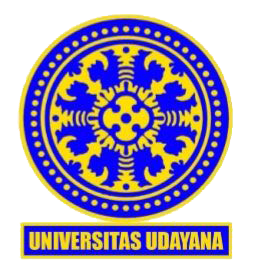 KEMENTERIAN PENDIDIKAN, KEBUDAYAAN, RISET, DAN TEKNOLOGIUNIVERSITAS UDAYANAFAKULTAS ILMU BUDAYAPROGRAM STUDI LINGUISTIK PROGRAM MAGISTERKampus Denpasar: Jln.Nias No.13 Sanglah Denpasar 80114 Bali, Telp. (0361) 224121, Fax. (0361) 224121Laman :www.fib.unud.ac.idNo.	Nama	NIPGol.Jabatan1Ketua2Sekretaris3Anggota4Anggota5Anggota